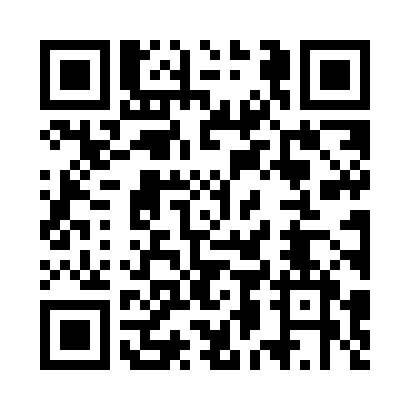 Prayer times for Skrzyniec, PolandMon 1 Apr 2024 - Tue 30 Apr 2024High Latitude Method: Angle Based RulePrayer Calculation Method: Muslim World LeagueAsar Calculation Method: HanafiPrayer times provided by https://www.salahtimes.comDateDayFajrSunriseDhuhrAsrMaghribIsha1Mon4:096:0612:355:027:058:552Tue4:066:0412:345:037:068:573Wed4:036:0212:345:047:088:594Thu4:005:5912:345:067:099:015Fri3:575:5712:345:077:119:046Sat3:545:5512:335:087:139:067Sun3:525:5312:335:097:149:088Mon3:495:5012:335:107:169:109Tue3:465:4812:335:117:189:1310Wed3:435:4612:325:137:199:1511Thu3:405:4412:325:147:219:1712Fri3:375:4212:325:157:239:2013Sat3:345:4012:315:167:249:2214Sun3:315:3712:315:177:269:2415Mon3:285:3512:315:187:289:2716Tue3:255:3312:315:197:299:2917Wed3:225:3112:315:207:319:3218Thu3:195:2912:305:217:329:3419Fri3:165:2712:305:227:349:3720Sat3:135:2512:305:247:369:3921Sun3:095:2312:305:257:379:4222Mon3:065:2112:295:267:399:4523Tue3:035:1912:295:277:419:4724Wed3:005:1712:295:287:429:5025Thu2:575:1512:295:297:449:5326Fri2:535:1312:295:307:469:5627Sat2:505:1112:295:317:479:5828Sun2:475:0912:285:327:4910:0129Mon2:435:0712:285:337:5010:0430Tue2:405:0512:285:347:5210:07